Registered Office: The Clock House, National Sports Campus, Snugborough Road, Blanchardstown, Dublin 15, D15 CXC2CRO registration number: 134567Website: www.cyclingireland.ieDirectors: Anthony Mitchell, Brendan Tallon, Noel Mulroy, Ciaran McKenna, David Smyth, Eugene Moriarty, Gillian Mc Darby, Mícheal Concannon, Michael Mannix, Ronan McLaughlinThe Irish Cycling Federation trading as Cycling Ireland, an Irish registered company limited by guarantee.Final AGM Notice – 2019 AGM30th October 2019The Cycling Ireland Annual General Meeting will take place on 23rd November, at 10:00am, at the Citywest Hotel, Garters Lane, Saggart, Co. Dublin.  Delegates are requested to arrive prior to 10.00am in order to facilitate a timely start to the AGM.  Enclosed are the standing orders and final agenda for the AGM. A detailed AGM manual with the various reports, accounts and other information will be made available to delegates on the day and on the Cycling Ireland website in advance of the AGM.  Please also note:Only clubs registered for at least six months are entitled to vote (clause 25.b.ii); Those casting votes must be at least 18 years old as at the date of the AGM (clause 34);A member may cast only a single vote for each Affiliated Club, Provincial Executive or Commission of which they are a delegate for (clause 34);There is no voting by proxy (clause 25.b.iii)Yours sincerely,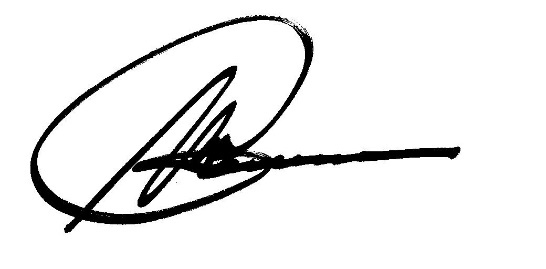 Mícheal Concannon
Company Secretary, Irish Cycling Federation t/a Cycling IrelandRegistered Office: The Clock House, National Sports Campus, Snugborough Road, Blanchardstown, Dublin 15, D15 CXC2CRO registration number: 134567Website: www.cyclingireland.ieDirectors: Anthony Mitchell, Brendan Tallon, Noel Mulroy, Ciaran McKenna, David Smyth, Eugene Moriarty, Gillian Mc Darby, Mícheal Concannon, Michael Mannix, Ronan McLaughlinThe Irish Cycling Federation trading as Cycling Ireland, an Irish registered company limited by guarantee.Standing Orders for 2019 Cycling Ireland AGMOnly club, commission or provincial executive delegates and persons invited by the Chairperson may address the meeting.A motion can only be moved by a representative of the member, as defined in the Articles of Association 2 (a) to (g) inclusive, who proposed the motion or by a Board member.A motion or amendment shall be seconded immediately after the mover’s speech and before any discussion is permitted.A speaker shall not speak more than once in debate on any motion or amendment except in the following circumstances: A seconder may reserve their speech until later in the discussion providing the seconding is purely formal;The mover of the motion shall be entitled to reply to the debate on the motion;The movers of any amendment and the original motion shall be entitled to reply in that order at the end of the discussion on each amendment and before voting takes place;By permission of the Chairperson where an explanation, information or correction is necessary.In reply to debate the movers must confine themselves to answering previous speakers and must not introduce new matters into the discussion.Speakers may be limited to three minutes for the mover of the motion, two minutes for the mover of the amendment and one minute for other speakers.If more than one amendment is proposed to the original motion they shall be set against the motion in their order in the final agenda. If an amendment is carried, then the motion, as amended, shall become the substantive motion.A decision shall not be rescinded or amended at the same meeting by any subsequent motion.It shall be competent for any delegate, who has not taken part in the debate, to move formally.Registered Office: The Clock House, National Sports Campus, Snugborough Road, Blanchardstown, Dublin 15, D15 CXC2CRO registration number: 134567Website: www.cyclingireland.ieDirectors: Anthony Mitchell, Brendan Tallon, Noel Mulroy, Ciaran McKenna, David Smyth, Eugene Moriarty, Gillian Mc Darby, Mícheal Concannon, Michael Mannix, Ronan McLaughlinThe Irish Cycling Federation trading as Cycling Ireland, an Irish registered company limited by guarantee.Agenda:President’s addressUpdate on board activity for 2019To adopt the attached standing orders for the orderly conduct of the AGM.To consider the minutes of the 2018 AGM held on the 10th November 2018.To:receive and consider the Directors’ report annexed to the 2018 annual accounts of the company;receive and consider the certified audited financial statements of the company for the year ended 31st December 2018;To fix membership and affiliation fees for 2020.To appoint Auditors for 2020 who will prepare the 2019 statutory accounts.To consider the following reports:Off-road Commission Report;Track Commission Report;Road Commission Report;BMX Commission Report;Women’s Commission Report;Paracycling Commission Report;Leisure Commission Report;Youth Academy Report;Anti-Doping Report;Cyclist.ie Report;College of Commissaires Report;Provincial ReportsTo consider the following motions:See the full list of motions at the end of the agendaTo elect a President, the following have been nominated;Mr Ciaran McKenna has been nominated by Murphy Surveys Kilcullen CCTo elect Board Directors without executive post, the following have been nominated:Mr Carl Fullerton has been nominated by North Donegal CC Mr Ronan McLaughlin has been nominated by Team Dan Morrissey – McCarthy Insurance Group – PactimoPresentationsDeclan Troy – O’Driscoll O’Neill (ODON) Insurance brokers for Cycling IrelandMatt McKerrow - 2020 – 2024 Strategic PlanDonal Gillespie - Safeguarding & Anti-Doping ReportRachel Ormrod - AXA Community Bike RidesRonan McLaughlin - Vision for future of road racing13  Any other business Motions in respect of changes to the Technical Regulations.Motion 1 Proposed by Cycling MunsterProposed rule changes that effect specific disciplines or sectors of cycling sport should first be considered by the appropriate Commission or Commissions at their AGM’s and if they are approved, they are then sent forward to the AGM of Cycling Ireland for approval by the members.Motion 2 Proposed by Cycling UlsterEVENT LICENCE:  An Event Licence may be issued by an appropriate Cycling Ireland Official on receipt of a completed application form and appropriate fee. It shall entitle the holder to satisfy the requirements of rule G1.15, for the event in which the licence is issued.  Not available for riders in National Championships, Criteriums, Stage Races, Massed Start Open or Handicapped Open races before 1stAugust each year. Such a licence must not be issued to any person under suspension from any National Cycling Federation. Such a licence does not grant the holder membership of Cycling Ireland.Where an organiser of a leisure event so wishes he may use the Event Licence system for those entrants who do not hold a licence issued by a National Federation. In such circumstances the licence fee to be applied will be agreed, in advance with the staff at Cycling Ireland HQ. Notwithstanding the organiser may agree an overall fee in advance with the staff at Cycling Ireland HQ and in such circumstances the sign on sheet will list all those competing.&Chapter G1.15An appropriate Event Licence will permit the holder to participate as a rider in Cycling Ireland Events excluding all Open Road Races before 1st August each year.However for Women’s Beginners Closed Circuit Races and Women’s Training Days, an Event Licence limited to one time per participant may be permitted.Officials may take out an Event Licence referred to as Temporary Membership at any time. Such Temporary Membership fulfils the requirements of rule T1. Such licence grants the holder membership of Cycling Ireland for insurance purposes only, in respect of that event only.Motion 3 Proposed by Cycling UlsterInsert a new regulation at G8.7:The Cyclo Cross racing season cannot start before the 1st Saturday in October.Motion 4 Proposed by Cycling UlsterARTICLE 2 –PROVINCIAL CHAMPIONSHIPS1. The regulations and eligibility regarding the control of Provincial Championships will be established by Provincial Federations.  Provincial Executives will forward a copy of their regulations to Cycling Ireland.*Note: LC licence holders are not eligible for Road Race Championships.Motion 5  Proposed by Cycling UlsterAmendment to Article 2.2 – Provincial Championships 2. Those eligible to compete in a Provincial Championship will be those Licence holders who hold a Cycling Ireland Competitive Licence, or who hold an appropriate recognised UCI competitive licence, irrespective of National Code, and who must either have a direct connection to the province by virtue of parentage or through residency. Qualifying License holders as above, satisfying one of the following criteria may compete in the Provincial Championships •	a) Belonging to a club / team based in the Province; •	b) Unattached and resident in the Province; •	c) Residency in the Province; •	d) Belonging to a club / team based outside Ireland but, •	1) Immediate past address was in the Province or •	2) Most previous Irish club / team was based in the Province, *Note : A rider may only compete in one set of Provincial Championships in any one season. Provinces may declare certain Championships as “Open Championships”, in which case the above criteria does not apply. However in these circumstances the Province must advertise this in advance and confirm as to who is eligible for the Championship Medals. Minimum Numbers for each Provincial Championship event will be decided by each province. There is no requirement to have a minimum number of starters to award medals. Provinces may award Provincial Championship Medals and/or trophies. Provinces may award a Champions Jersey for a Provincial Championship. Winners of such a provincial Champions Jersey will be permitted to wear it, within the Province, in competition in the same discipline and category in which it was won up until the day prior to the following year’s Championship.Motion 6 Proposed by North Donegal CC         We propose that a new category M70 be created, similar to what was done for M50 and M60 cyclists in 2014.Motion 7 Proposed by C I Off Road Commission.         Amend AT 6 Article 7.4 as follows:Protective ClothingA full-face protective helmet, which must comply with established safety standards, is mandatory whilst training on the course and racing, including timed stages and transitions.  Failure to comply with this or removal of the helmet during racing and training may be subject to a penalty.  Cycling Ireland recommends that all riders wear: Full Fingered Gloves along with Back, Elbow, Knee and Shoulder protection with a rigid surface.Motion 8 Proposed by C I Off Road Commission.     Amend Appendix AT.7 National Championships, Mountain BikeEnduro racing categories to read:  Under 17, 17- 21, Senior Men, M30, M40, M50, Women.Motion 9 Proposed by the Women’s Commission.Junior Women Race Entry Fees: We request that the Board of Cycling Ireland set the maximum amount of €5 Race Entry Fee for all Junior Women competing in Cycling Ireland sanctioned Open Race events.This will apply to riders:• Who have a Junior designation on their license• Who hold a current Competition or Limited Competition Cycling Ireland license.Motion 10 Proposed by the Women’s Commission.Calendar G8 Point 12 Include Women’s Masters TT in bundle including the Senior Men, Senior Women etc. i.e. end of June bundle. Appendix AT7:  National Championships to be amended in line with the approval of a separate Women’s Masters TT Championship at 20 Km. Going forward there would now be a separate Senior Women’s Championship of 40 Km and a separate Masters Women’s Championship of 20 Km.The riders that are eligible to compete in the Women’s Masters Time Trial Championship are those:• Who have an IRL designation on their license • Who hold a current Competition or Limited Competition license • Who satisfy the age conditions for M40 events• Who have pre-registered for the event• Who have not entered the Women’s Senior Time Trial Championship in the same yearMotion 11 Proposed by the Women’s CommissionWomen’s Masters Time Trial: We request that the Board of Cycling Ireland introduce an amendment to regulation T10.1 Article 11 to include a figure of 6 riders as the minimum requirement for the number of female riders for M40 Championships.Motion 12 Proposed by the CI Road CommissionOn the day of an event which is part of the National Road Series that there be no other race available to A1 riders.  This will be managed by the road commission and the calendar coordinators with a view to bringing the best riders together on a regular basis to enhance the standard of domestic competition and give riders a platform to jump to international standard.